1) Fruit – Listen and number. 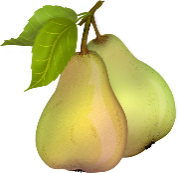 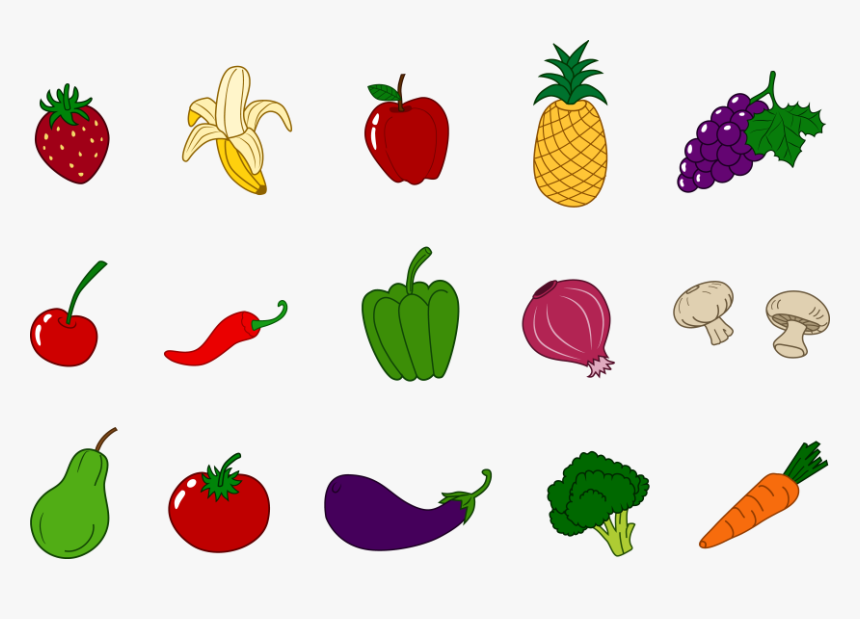 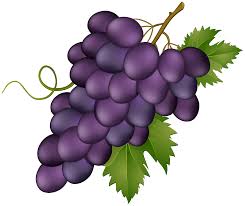 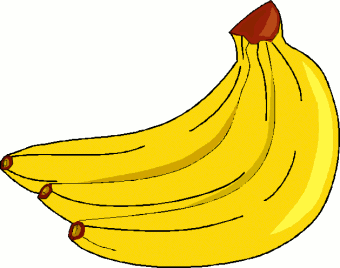 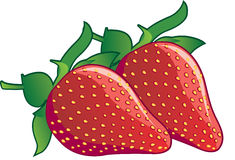 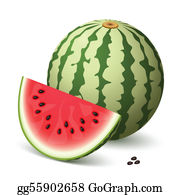 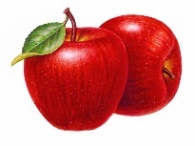 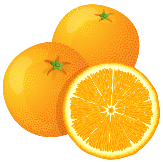 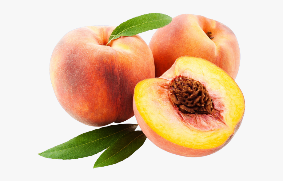 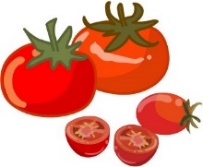 1) Vegetables – Listen and number.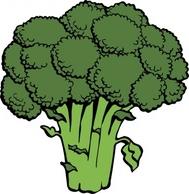 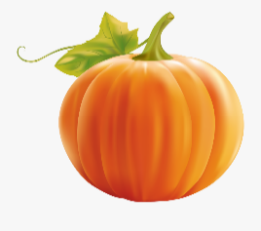 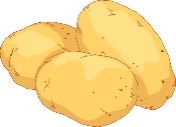 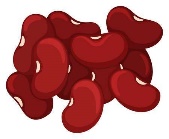 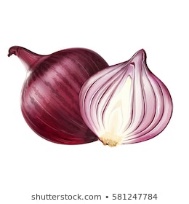 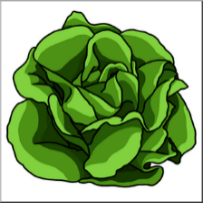 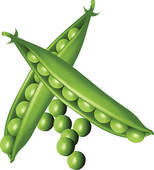 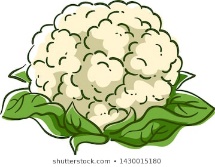 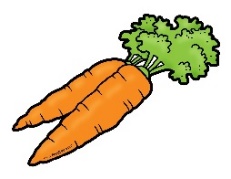 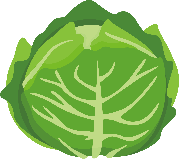 TRANSCRIPTExercise 1BananasTomatoesOrangesGrapesPearsWatermelonStrawberriesPineapplePeachesApplesExercise 2PumpkinCarrotsPotatoesBroccoliPeasOnionsBeansCabbageLettuceCauliflowerANSWER KEYEXERCISE 1BananasTomatoesOrangesGrapesPearsWatermelonStrawberriesPineapplePeachesApplesEXERCISE 2PumpkinCarrotsPotatoesBroccoliPeasOnionsBeansCabbageLettuceCauliflowerName: ____________________________    Surname: ____________________________    Nber: ____   Grade/Class: _____Name: ____________________________    Surname: ____________________________    Nber: ____   Grade/Class: _____Name: ____________________________    Surname: ____________________________    Nber: ____   Grade/Class: _____Assessment: _____________________________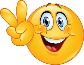 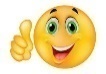 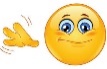 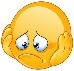 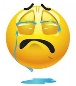 Date: ___________________________________________________    Date: ___________________________________________________    Assessment: _____________________________Teacher’s signature:___________________________Parent’s signature:___________________________